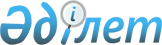 О внесении изменений и дополнения в постановление Правления Национального Банка Республики Казахстан от 27 мня 2013 года № 137 "Об утверждении Правил формирования банками второго уровня динамического резерва и установлении минимального размера динамического резерва, размера ожидаемых потерь"
					
			Утративший силу
			
			
		
					Постановление Правления Национального Банка Республики Казахстан от 19 декабря 2015 года № 223. Зарегистрировано в Министерстве юстиции Республики Казахстан 3 февраля 2016 года № 13000. Утратило силу постановлением Правления Национального Банка Республики Казахстан от 26 февраля 2018 года № 25 (вводится в действие по истечении десяти календарных дней после дня его первого официального опубликования)
      Сноска. Утратило силу постановлением Правления Национального Банка РК от 26.02.2018 № 25 (вводится в действие по истечении десяти календарных дней после дня его первого официального опубликования).

      Примечание РЦПИ!

      Порядок введения в действие см. п.5
      В целях совершенствования нормативных правовых актов Республики Казахстан Правление Национального Банка Республики Казахстан ПОСТАНОВЛЯЕТ:
      1. Внести в постановление Правления Национального Банка Республики Казахстан от 27 мая 2013 года № 137 "Об утверждении Правил формирования банками второго уровня динамического резерва и установлении минимального размера динамического резерва, размера ожидаемых потерь" (зарегистрированное в Реестре государственной регистрации нормативных правовых актов под № 8591, опубликованное 6 сентября 2013 года в газете "Юридическая газета" № 134 (2509)) следующие изменения и дополнение:
      в заголовок в на казахском языке внесено изменение, текст на русском языке не изменяется;
      в пункт 2 на казахском языке внесено изменение, текст на русском языке не изменяется;
      в Правилах формирования банками второго уровня динамического резерва, утвержденных указанным постановлением (далее - Правила):
      пункта 2 изложить в следующей редакции:
      "2. Если иное не установлено в пункте 2-2 Правил, размер динамического резерва на конец отчетного квартала рассчитывается по следующей формуле:
      ДРк = ДРк-1 + (ОП-РСП),
      где:
      ДРк - динамический резерв на конец отчетного квартала;
      ДРк-1 - динамический резерв на конец предыдущего отчетного квартала. По состоянию на 1 января 2013 года динамический резерв равен нулю;
      ОП - ожидаемые потери за отчетный квартал;
      РСП - ассигнования на резервы за минусом доходов от восстановления резервов, за отчетный квартал, отнесенные на вычеты в соответствии с пунктом 1 статьи 106 Кодекса Республики Казахстан "О налогах и других обязательных платежах в бюджет (Налоговый кодекс)".
      Ассигнования на резервы - расходы на создание резервов под займы в соответствии с международными стандартами финансовой отчетности.
      Доходы от восстановления резервов - доход, возникший в результате уменьшения суммы ранее созданных резервов под займы, за исключением случая, когда уменьшение резервов происходит в результате списания займа с баланса.
      Для целей налогообложения размер динамического резерва определяется как положительная разница между размером динамического резерва, определенного на конец налогового периода и размером динамического резерва, определенного на конец предыдущего налогового периода.
      Минимальный размер динамического резерва составляет не менее нуля.";
      дополнить пунктом 2-2 следующего содержания:
      "2-2. Размер динамического резерва определяется следующим образом:
      1) динамический резерв на конец первого, второго, третьего, четвертого кварталов 2014 года определяется в размере динамического резерва на конец четвертого квартала 2013 года, исчисленного по формуле в соответствии с пунктом 2 Правил.
      Для целей исчисления динамического резерва на конец четвертого квартала 2014 года значение показателя РСП, определенного в соответствии с пунктом 2 Правил, при исчислении динамического резерва на конец первого, второго, третьего, четвертого кварталов 2013 года признается равным нулю, если РСП имеет отрицательное значение;
      2) динамический резерв на конец первого, второго, третьего, четвертого кварталов 2015 года определяется в размере динамического резерва на конец четвертого квартала 2014 года, исчисленного в соответствии с подпунктом 1) настоящего пункта;
      3) динамический резерв на конец первого, второго, третьего, четвертого кварталов 2016 года определяется в размере динамического резерва на конец четвертого квартала 2015 года, исчисленного в соответствии с подпунктом 2) настоящего пункта.".
      2. Департаменту методологии контроля и надзора (Абдрахманов Н.А.) в установленном законодательством Республики Казахстан порядке обеспечить:
      1) совместно с Департаментом правового обеспечения (Досмухамбетов Н.М.) государственную регистрацию настоящего постановления в Министерстве юстиции Республики Казахстан;
      2) направление настоящего постановления на официальное опубликование - в информационно-правовой системе "Әділет" республиканского государственного предприятия на праве хозяйственного ведения "Республиканский центр правовой информации Министерства юстиции Республики Казахстан" в течение десяти календарных дней после его государственной регистрации в Министерстве юстиции Республики Казахстан;
      3) размещение настоящего постановления на официальном интернет-ресурсе Национального Банка Республики Казахстан после его официального опубликования.
      3. Департаменту международных отношений и связей с общественностью (Казыбаев А.К.) обеспечить направление настоящего постановления на официальное опубликование в периодических печатных изданиях в течение десяти календарных дней после его государственной регистрации в Министерстве юстиции Республики Казахстан.
      4. Контроль за исполнением настоящего постановления возложить на заместителя Председателя Национального Банка Республики Казахстан Смолякова О.А.
      5. Настоящее постановление вводится в действие со дня его первого официального опубликования и распространяется на отношения, возникшие с 1 января 2016 года.
      Абзацы шестой, с шестнадцатого по двадцать первый пункта 1 настоящего постановления действуют до 1 января 2017 года.
      Абзац первый части первой пункта 2 Правил с 1 января 2017 года действует в следующей редакции:
      "2. Размер динамического резерва на конец отчетного квартала рассчитывается по следующей формуле:".
      "СОГЛАСОВАНО"   
      Министерство финансов   
      Республики Казахстан   
      ____________ Б. Султанов   
      31 декабря 2015 года
					© 2012. РГП на ПХВ «Институт законодательства и правовой информации Республики Казахстан» Министерства юстиции Республики Казахстан
				
Председатель
Национального Банка
Д. Акишев